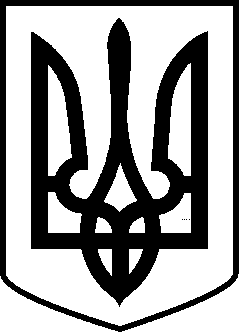 МАР’ЯНІВСЬКА СЕЛИЩНА  РАДАЛУЦЬКОГО РАЙОНУ ВОЛИНСЬКОЇ ОБЛАСТІ ВОСЬМЕ СКЛИКАННЯПРОЄКТРІШЕННЯ__ липня 2022 року                       смт Мар’янівка                                       № __Про затвердження ставок єдиного податку на території Мар’янівської селищної ради з 01 січня 2023 року Відповідно до пункту 24 частини першої статті 26 Закону України «Про місцеве самоврядування в Україні», статей 6,7,8, 10, 12, глави 1 розділу I Податкового кодексу України (із змінами та доповненнями), постанови Кабінету Міністрів України від 24.05.2017 №483 «Про затвердження форм типових рішень про встановлення ставок та пільг із сплати земельного податку та податку на нерухоме майно, відмінне від земельної ділянки», з метою приведення у відповідність до чинного законодавства місцевих податків та зборів, наповнення та виконання бюджету Марянівської селищної ради, враховуючи рішення постійної комісії з питань бюджету, фінансів, планування, управління власністю, соціально-економічного розвитку та інвестиційної діяльності, депутатської діяльності та етики, дотримання прав людини, законності та правопорядку, селищна радаВИРІШИЛА:Встановити на території Мар’янівської селищної територіальної громади ставки для платників єдиного податку для всіх видів діяльності, які зареєстровані в смт Мар’янівка, для І групи платників в розмірі 10% від прожиткового мінімуму, а для ІІ групи – в розмірі 20% від мінімальної заробітної плати з 01 січня 2023 року.Затвердити Положення про єдиний податок, що додається.Визнати таким, що втрачає чинність з 01.01.2023 року рішення від 09.07.2021 №15/2 «Про затвердження ставок єдиного податку з 2022 року на території Мар’янівської селищної ради».Секретарю селищної ради Ользі Васюренко забезпечити оприлюднення цього рішення в установленому порядку.Контроль за виконанням цього рішення покласти на постійну комісію з питань бюджету, фінансів, планування, управління власністю, соціально-економічного розвитку та інвестиційної діяльності, депутатської діяльності та етики, дотримання прав людини, законності та правопорядку (голова комісії Олена Сторожук).Селищний голова                                                                             Олег БАСАЛИККатерина Павлік